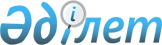 Қазақстан Республикасы Үкіметінің "Нормативтік құқықтық актілерді ресімдеу, келісу, мемлекеттік тіркеу және олардың күшін жою қағидаларын бекіту туралы" 2016 жылғы 6 қазандағы № 568 және "Заңға тәуелді нормативтік құқықтық актілердің жобаларын әзірлеу, олардың келісілу қағидаларын бекіту туралы" 2016 жылғы 6 қазандағы № 569 қаулыларына өзгерістер енгізу туралы
					
			Күшін жойған
			
			
		
					Қазақстан Республикасы Үкіметінің 2017 жылғы 24 тамыздағы № 506 қаулысы. Күші жойылды - Қазақстан Республикасы Үкіметінің 2023 жылғы 13 шiлдедегi № 560 қаулысымен
      Ескерту. Күші жойылды - ҚР Үкіметінің 13.07.2023 № 560 (алғашқы ресми жарияланған күнінен кейін күнтізбелік он күн өткен соң қолданысқа енгізіледі) қаулысымен.
      Қазақстан Республикасының Үкіметі ҚАУЛЫ ЕТЕДІ:
      1. Қазақстан Республикасы Үкіметінің кейбір шешімдеріне мынадай өзгерістер енгізілсін:
      1) "Нормативтік құқықтық актілерді ресімдеу, келісу, мемлекеттік тіркеу және олардың күшін жою қағидаларын бекіту туралы" Қазақстан Республикасы Үкіметінің 2016 жылғы 6 қазандағы № 568 қаулысында (Қазақстан Республикасының ПҮАЖ-ы, 2016 ж., № 49, 313-құжат):
      көрсетілген қаулымен бекітілген Нормативтік құқықтық актілерді ресімдеу, келісу, мемлекеттік тіркеу және олардың күшін жою қағидаларында:
      45-тармақ мынадай редакцияда жазылсын:
      "45. Орталық органдардың нормативтік құқықтық актілерін мемлекеттік тіркеуді - Қазақстан Республикасының Әділет министрлігі, жергілікті органдардың нормативтік құқықтық актілерін тіркеуді аумақтық әділет органдары құжаттар ұсынылған күннен бастап күнтізбелік он бес күн ішінде жүзеге асырады.
      Бірлескен нормативтік құқықтық актілерді бірлесіп қабылдаған орталық органдар, олардың ведомстволары немесе жергілікті органдар оларды күшін жойды деп таниды не тоқтата тұрады.
      Осы тәртіп өзге де мемлекеттік органдармен келісу бойынша қабылданған актілерге де қолданылады.";
      46-тармақ алып тасталсын;
      2) "Заңға тәуелді нормативтік құқықтық актілердің жобаларын әзірлеу, олардың келісілу қағидаларын бекіту туралы" Қазақстан Республикасы Үкіметінің 2016 жылғы 6 қазандағы № 569 қаулысында (Қазақстан Республикасының ПҮАЖ-ы, 2016 ж., № 50, 316-құжат):
      көрсетілген қаулымен бекітілген Заңға тәуелді нормативтік құқықтық актілердің жобаларын әзірлеу, олардың келісілу қағидаларында:
      43-тармақтың 3) тармақшасы мынадай редакцияда жазылсын:
      "3) қолданыстағы нормативтік құқықтық актілерге өзгерістер және/немесе толықтырулар енгізуді көздейтін нормативтік құқықтық актінің жобасына енгізілетін өзгерістер мен толықтырулардың тиісті негіздемесімен нормативтік құқықтық актінің бұрынғы және жаңа редакциясының салыстырмалы кестесі қоса беріледі.";
      47, 48 және 49-тармақтар мынадай редакцияда жазылсын:
      "47. Нормативтік құқықтық актінің жобасы келісуге жіберілген Қазақстан Республикасының мемлекеттік органдары мен ұйымдары, егер заңнамада өзге мерзім белгіленбесе не жоғары тұрған мемлекеттік органдардың (лауазымды адамдардың) тапсырмаларынан туындамаса, нормативтік құқықтық актінің жобасы келіп түскен күннен бастап он жұмыс күні ішінде ол бойынша өз ескертулері мен ұсыныстарын дайындауға немесе олардың жоқтығы туралы нормативтік құқықтық актінің жобасын әзірлеген органға хабарлауға тиіс.
      Нормативтік құқықтық актінің күші жойылды деп тану, сондай-ақ нормативтік құқықтық актілердің немесе олардың жекелеген нормаларының қолданысын тоқтата тұру туралы нормативтік құқықтық актінің жобасын келісу келіп түскен күннен бастап үш жұмыс күні ішінде жүргізіледі.
      Мемлекеттік органның нормативтік құқықтық актінің жобасы бойынша ескертулері кемшіліктерді жою бойынша ұсыныстарды қамтуға, сондай-ақ оның құзыретіндегі мәселелерге тікелей қатысты, негізделген және толық болуға тиіс.
      Ескертулер болған кезде нормативтік құқықтық актінің жобасын әзірлеген орган қажеттілігіне қарай оны пысықтайды, одан кейін әзірлеуші орган мемлекеттік органның бірінші басшысы орынбасарының не жауапты хатшысының ЭЦҚ-сы қойылған нормативтік құқықтық акт жобасының пысықталған нұсқасын МО ИП-да орналастырады және оны мүдделі мемлекеттік органдарға келісуге қайта жібереді.
      Нормативтік құқықтық актінің жобасын әзірлеген орган келісуші мемлекеттік органдардың ескертулерімен келіспеген жағдайда, біріншісі осындай ескертудің әрқайсысы бойынша келіспеудің жазбаша негіздемесін қоса бере отырып, нормативтік құқықтық актінің жобасын бұрыштама соғуға жібереді.
      Келісу мерзімі аяқталғаннан кейін нормативтік құқықтық актінің жобасын әзірлеуші орган мүдделі мемлекеттік органдардың барлық ұсыныстарын жобаның соңғы нұсқасына жинақтайды (ескертулерді жояды).
      Бұл ретте әзірлеуші орган соңғы нұсқаны дайындау процесінде мемлекеттік органдардың өзі келіскен ескертулерін жояды.
      48. Нормативтік құқықтық актінің жобасын МО ИП арқылы мемлекеттік органдарда түпкілікті келісу мерзімі келісуші мемлекеттік органның бірінші басшысының не оның міндетін атқарушы адамның ЭЦҚ-ны пайдалана отырып, бұрыштама қою мерзімін қоса алғанда, бес жұмыс күнінен аспауға тиіс, бұл ретте мерзімдер нормативтік құқықтық актінің жобасы осы мемлекеттік органға түскен күннен бастап есептеледі.
      Нормативтік құқықтық актінің күші жойылды деп тану, сондай-ақ нормативтік құқықтық актілердің немесе олардың жекелеген нормаларының қолданысын тоқтата тұру туралы нормативтік құқықтық акті жобасын түпкілікті келісу келіп түскен күннен бастап үш жұмыс күні ішінде жүргізіледі.
      49. Нормативтік құқықтық акт жобасын төлнұсқада қағаз жеткізгіште мемлекеттік органдарда түпкілікті келісу мерзімі мемлекеттік органға түскен күннен бастап үш жұмыс күнінен аспауға тиіс.
      Нормативтік құқықтық актінің күші жойылды деп тану, сондай-ақ нормативтік құқықтық актілердің немесе олардың жекелеген нормаларының қолданысын тоқтата тұру туралы нормативтік құқықтық актінің жобасын төлнұсқада түпкілікті келісу келіп түскен күнінен бастап екі жұмыс күні ішінде жүргізіледі.".
      2. Осы қаулы алғашқы ресми жарияланған күнінен кейін күнтізбелік он күн өткен соң қолданысқа енгізіледі.
					© 2012. Қазақстан Республикасы Әділет министрлігінің «Қазақстан Республикасының Заңнама және құқықтық ақпарат институты» ШЖҚ РМК
				
      Қазақстан РеспубликасыныңПремьер-Министрі

Б. Сағынтаев
